ОСТОРОЖНО  ТЕЛЕФОННОЕ МОШЕННИЧЕСТВО 	                                                                                                   Так как, телефон сегодня есть у каждого и в каждой квартире, то телефонные мошенники обязательно постараются этим воспользоваться, и если вы еще не стали жертвой подобного рода аферы, то настоятельно советуем вам изучить возможные схемы, так как вероятность того, что скоро и в Вашу трубку «постучат» телефонные мошенники очень высока.                                   Способов мошенничества по телефону существует много, одними из самых  распространенных телефонных мошенничеств является; 1. Оператор звонит лично Вам и сообщает о проблемах с Вашим счетом и на предложенный номер предлагает отправить SMS.2. Абоненту с незнакомого номера приходит сообщение: «Кинь денег, друг! Это очень срочно! Потом все объясню».3. Абоненту сообщают по телефону, что он выиграл приз от компании оператора, но чтобы его забрать, необходимо купить карту оплаты. После этого абонента якобы переводят на автоматическую систему пополнения счета. По тоновым сигналам мошенники выясняют код карты и переводят деньги на свой счет.4. Мошенник звонит по телефону, представляясь родственником абонента, и сообщает, что задержан сотрудниками полиции за совершение преступления и просит перевести деньги, чтобы избежать уголовной ответственности.5. Сотрудник банка», в котором у вас открыт счет, сообщает, что ваша карта заблокирована. Помните, без вашего согласия ее никто и никогда не может заблокировать, а чтобы устранить любую банковскую неполадку, вам лично нужно присутствовать в банке, а не перечислять деньги на чужие счета и номера сотовых телефонов.       Кроме того, участились случаи мошенничеств с использованием услуги «Мобильный банк», позволяющей управлять счетами через мобильное устройство. Данная услуга «привязывает» банковский счет к номеру телефона клиента банка. Мошеннические действия в отношении последних возможны в случае смены ими номера телефона без переоформления услуги «Мобильный банк».     Цель мошенников – заставить Вас передать свои денежные средства «добровольно». Для этого используются различные схемы мошенничества.Чтоб не стать жертвой сотрудники полиции  предупреждают, что от преступников, занимающихся телефонным мошенничеством нужно скрывать следующие персональные данные:1. Пин-код банковской карты. С его помощью можно снять деньги с утерянной карты, обналичить ее в интернете, купить что-то на сайтах.2. Цифровая подпись (комбинация цифр, располагающихся рядом с магнитной лентой). Зная номер карты, с помощью этой цифровой подписи можно расплачиваться за интернет-покупки.3. Пароль и код для доступа к онлайн-сервису. Последние данные открывают для мошенников возможность оперировать всеми имеющимися счетами у владельца карты: зарплатная карта, кредитная карта, пенсионная карта, другие счета. Зная коды доступа к онлайн-услугам, можно легко похитить деньги со всех имеющихся счетов.Полиция предупреждает: будьте бдительны, не дайте себя обмануть! Во всех вышеперечисленных случаях обращайтесь в полицию по телефонам «02» 88001002626, 8(86542) 2-24-70. Доведите эту информацию до своих пожилых родственников, чтобы они при поступлении таких звонков не теряли самообладание.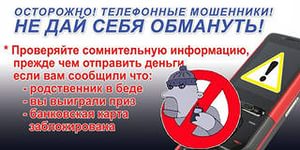 